DOKUMENT SKŁADANY NA WEZWANIE ZAMAWIAJĄCEGO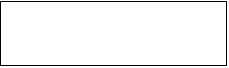 (nazwa (firma) i dokładny adres Wykonawcy/     Wykonawcy wspólnie ubiegającego się o udzielenie zamówienia/podmiotu udostępniającego zasoby)                                                                                          Oświadczenie o aktualności informacji zawartych w oświadczeniu wstępnymdo postępowania o zamówienie publiczne na:Dostawę sprzętu radiowego wraz z instalacją i szkoleniem personelu dla Radia MORS Uniwersytetu Gdańskiego.Ja/my niżej podpisany/i oświadczam/my*, że informacje zawarte w oświadczeniu wstępnym, złożonym wraz z ofertą, w zakresie podstaw wykluczenia z postępowania, wskazanych przez Zamawiającego w rozdziale VI SWZ, pozostają aktualne na dzień złożenia niniejszego oświadczenia.OŚWIADCZENIE DOTYCZĄCE PODANYCH INFORMACJI:Oświadczam, że wszystkie podane w tym oświadczeniu informacje są aktualne i zgodne z prawdą oraz zostały przedstawione z pełną świadomością konsekwencji wprowadzenia Zamawiającego w błąd przy przedstawianiu informacji. Oświadczenie musi być podpisane kwalifikowanym podpisem elektronicznym lub podpisem zaufanym lub elektronicznym podpisem osobistym przez osobę(y) uprawnioną(e) do składania oświadczeń woli w imieniu Wykonawcy, zgodnie z formą reprezentacji Wykonawcy.